Muestra nº 1.Andalucía. mediana ciudad, de menos de 14 años, hombre, clase media, colegio público, secundaria.Muestra nº 2.Madrid, gran ciudad, de 17 a 19 años, hombre, clase alta, colegio público, bachillerato.Muestra nº 3.C.Valenciana, mediana ciudad, de 14 a 16 años, hombre, clase media, colegio privado, secundaria.Macro Encuesta Escolar 2002-2003Españoles N=11.804Xenofobia y racismo contra los europeos del Este.Dibujos y testimonios de escolares españolesAutor Tomás Calvo BuezasContiene una selección de muestras de dibujos y testimonios más significativos.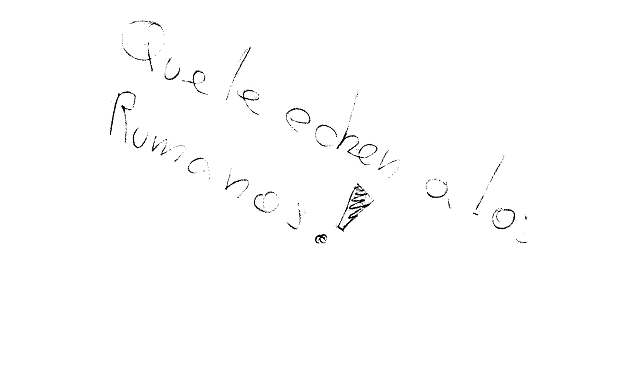 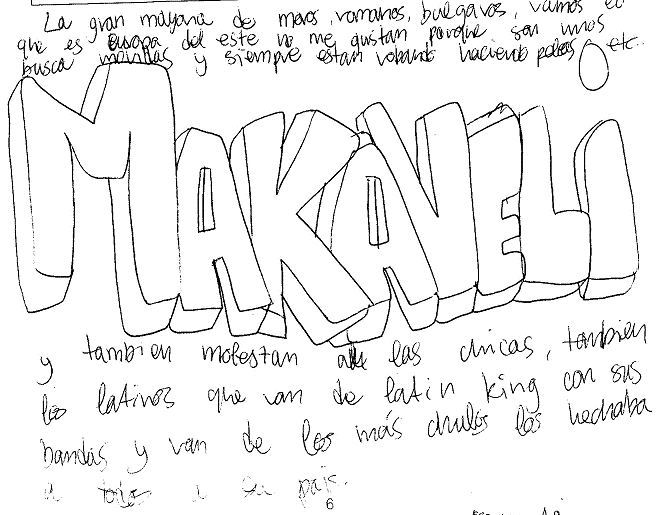 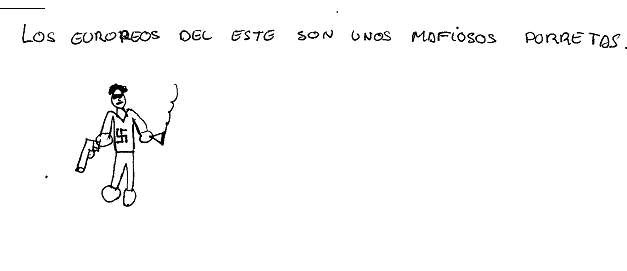 